xxxOd:	xxxOdesláno:	pondělí 5. února 2024 14:33Komu:	xxxPředmět:	RE: Objednávka č. 3610004882Přílohy:	objednávka_č. 3610004882_RANGER prodloužení sign.pdfAhoj,V příloze zasílám podepsanou objednávku od dodavatele ARVAL. Moc díky, hezký zbytek dne.•" .... S pozdravemxxxzuje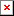 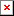 Národní agentura pro komunikační a informační technologie, s. p.Kodaňská 1441/46, 101 00 Praha 10 – Vršovice, Česká republikawww.nakit.czFrom: xxxSent: Thursday, February 1, 2024 1:34 PMTo: xxxSubject: Objednávka č. 3610004882Dobrý den,přílohou Vám zasílám výše uvedenou objednávku. Objednávka nebyla odeslána dodavateli.Z důvodu povinnosti uveřejňovat veškeré smlouvy v hodnotě nad 50 tis. Kč bez DPH v Registru smluv vyplývající ze zákona č. 340/2015 Sb., Vás žádámeo zajištění potvrzené objednávky od dodavatele tak, aby bylo prokazatelné uzavření smluvního vztahu. S pozdravem a přáním příjemného dnexxx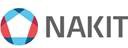 Národní agentura pro komunikační a informační technologie, s. p.Kodaňská 1441/46, 101 00 Praha 10 – Vršovice, Česká republikawww.nakit.cz